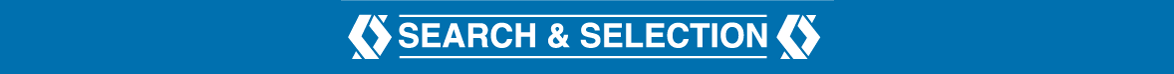 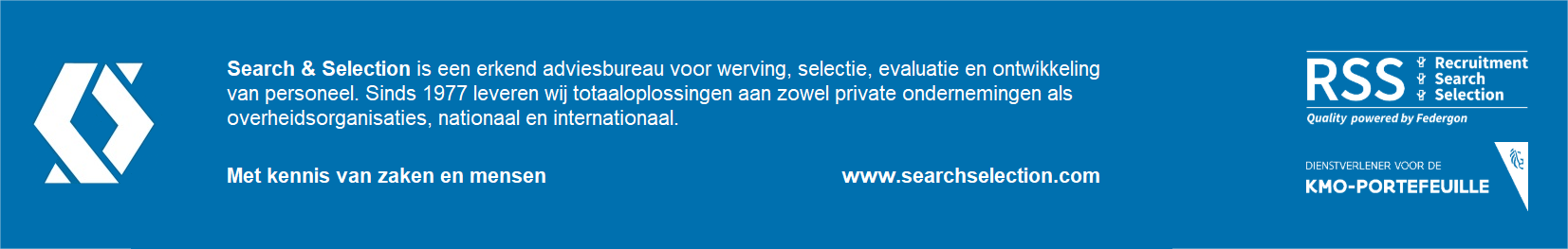 Motivatie voor de functie en de organisatieVerduidelijk uw motivatie voor de functie van directeur gebouwen en patrimonium bij de Vlaamse Gemeenschapscommissie. Leidinggevende en professionele ervaringVoor de functie van directeur gebouwen en patrimonium komen enkel die kandidaten in aanmerking die beschikken over:Minstens 3 jaar leidinggevende ervaring, verworven in de laatste 10 jaar OF8 jaar nuttige professionele ervaring Leidinggevende ervaring Verduidelijk in onderstaand schema dat u over minstens 3 jaar leidinggevende ervaring beschikt die u verworven heeft in de laatste 10 jaar. Onder leidinggevende ervaring wordt ervaring verstaan inzake beheer in een overheidsdienst, of hiermee gelijkgesteld of in een organisatie uit de privésector.Professionele ervaringVerduidelijk in onderstaand schema de nuttige professionele ervaring die u heeft verworven, de context en duurtijd van uw ervaring. Geef hierbij duidelijk aan wat uw eigen rol is. Geef enkel die werkervaring op die relevant is in het kader van deze sollicitatie. Voor deze functie zijn peoplemanagement, organisatiemanagement en/of beleidsvoorbereiding/-uitvoering relevante professionele ervaringen.OpleidingGeef hier uw hoogst behaalde diploma weer:Gelijke kansen voor elke kandidaat:De Vlaamse Gemeenschapscommissie vindt het belangrijk om gelijke kansen, een gelijke behandelingen gelijke toegang tot onze selectieprocedures te garanderen aan kandidaten met een beperking door te voorzien in redelijke aanpassingen waardoor  hun competenties kunnen worden getest in omstandigheden die hen niet benadelen ten opzichte van andere kandidaten.Wens je  een redelijke aanpassing in het kader van de selectieprocedure? Ja /neenBijkomende informatie Geef hier alle bijkomende informatie op die u in het kader van deze sollicitatie naast de gevraagde gegevens nog wil verstrekken. Via welk kanaal heeft u het bestaan van deze vacature vernomen:Datum:Directeur Gebouwen en PatrimoniumVlaamse GemeenschapscommissieWe verwachten uw kandidatuur uiterlijk op 16 oktober 2022 via deze link: https://www.searchselection.com/nl/jobs/9724 Periodedd/mm/jj– dd/mm/jjOrganisatie Beschrijving van uw leidinggevende ervaring    (functietitel, grootte van het team en niveau van medewerkers, concrete verantwoordelijkheden op leidinggevend vlak, persoon aan wie u rapporteert)Omschrijf de context van uw ervaring (publieke sector, semi- publieke sector, privésector) Functietitel:Grootte team en niveau medewerkers:Concrete verantwoordelijkheden op leidinggevend vlak: Persoon aan wie u rapporteert:Functietitel:Grootte team en niveau medewerkers:Concrete verantwoordelijkheden op leidinggevend vlak: Persoon aan wie u rapporteert:Functietitel:Grootte team en niveau medewerkers:Concrete verantwoordelijkheden op leidinggevend vlak: Persoon aan wie u rapporteert:Functietitel:Grootte team en niveau medewerkers:Concrete verantwoordelijkheden op leidinggevend vlak: Persoon aan wie u rapporteert:Functietitel:Grootte team en niveau medewerkers:Concrete verantwoordelijkheden op leidinggevend vlak: Persoon aan wie u rapporteert:Periodedd/mm/jj– dd/mm/jjOrganisatieBeschrijving van uw nuttige professionele ervaring (functietitel, concrete verantwoordelijkheden, persoon aan wie u rapporteert)Omschrijf de context van uw ervaring (publieke sector, semi- publieke sector, privésector) Functietitel:Concrete verantwoordelijkheden: Persoon aan wie u rapporteert:Functietitel:Concrete verantwoordelijkheden: Persoon aan wie u rapporteert:Functietitel:Concrete verantwoordelijkheden: Persoon aan wie u rapporteert:Functietitel:Concrete verantwoordelijkheden: Persoon aan wie u rapporteert:Functietitel:Concrete verantwoordelijkheden: Persoon aan wie u rapporteert:PeriodeOnderwijsinstellingRichting